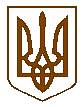 Баришівська  селищна  радаБаришівського  районуКиївської  областіВиконавчий комітетР І Ш Е Н Н Я16.04.2019                                                                                              № 46.15смт БаришівкаПро надання згоди гр. Жилі О.В. на знесення зелених насаджень Розглянувши звернення гр. Жили Оксани Василівни, відповідно до статті 28 Закону України «Про благоустрій населених пунктів», Постанови Кабінету Міністрів України від 01.08.2006 року  № 1045 „Про порядок видалення дерев, кущів, газонів і квітників у населених пунктах", керуючись  п.п.7 п. а статті 30 Закону України «Про місцеве самоврядування в Україні» виконавчий комітет селищної ради в и р і ш и в:1. Надати згоду на знесення зелених насаджень, а саме одного дерева Populus nigra L., шо росте в смт Баришівка на розі вулиць Чехова та Софіївська та знаходиться в незадовільному стані.2. Головному спеціалісту відділу комунальної власності, житлово-комунального господарства та благоустрою селищної ради Солоніній І.С. підготувати ордер встановленого зразка.3. Дотримання правил техніки безпеки покладається на виконавця робіт.4. Провести роботи по знесенню аварійних зелених насаджень протягом ІІ – ІІІ кварталу 2019 року. Замість видалених зелених насаджень посадити компенсаційні насадження та доглядати за ними до моменту повного приживання.5. Роботи по корчуванню пеньків проводити лише за наявності дозволу на порушення об'єкту благоустрою (землерийні роботи).6. Контроль за виконанням рішення покласти на виконком селищної ради.Селищний    голова                                  О.П. Вареніченко